様式第２号（第５条関係）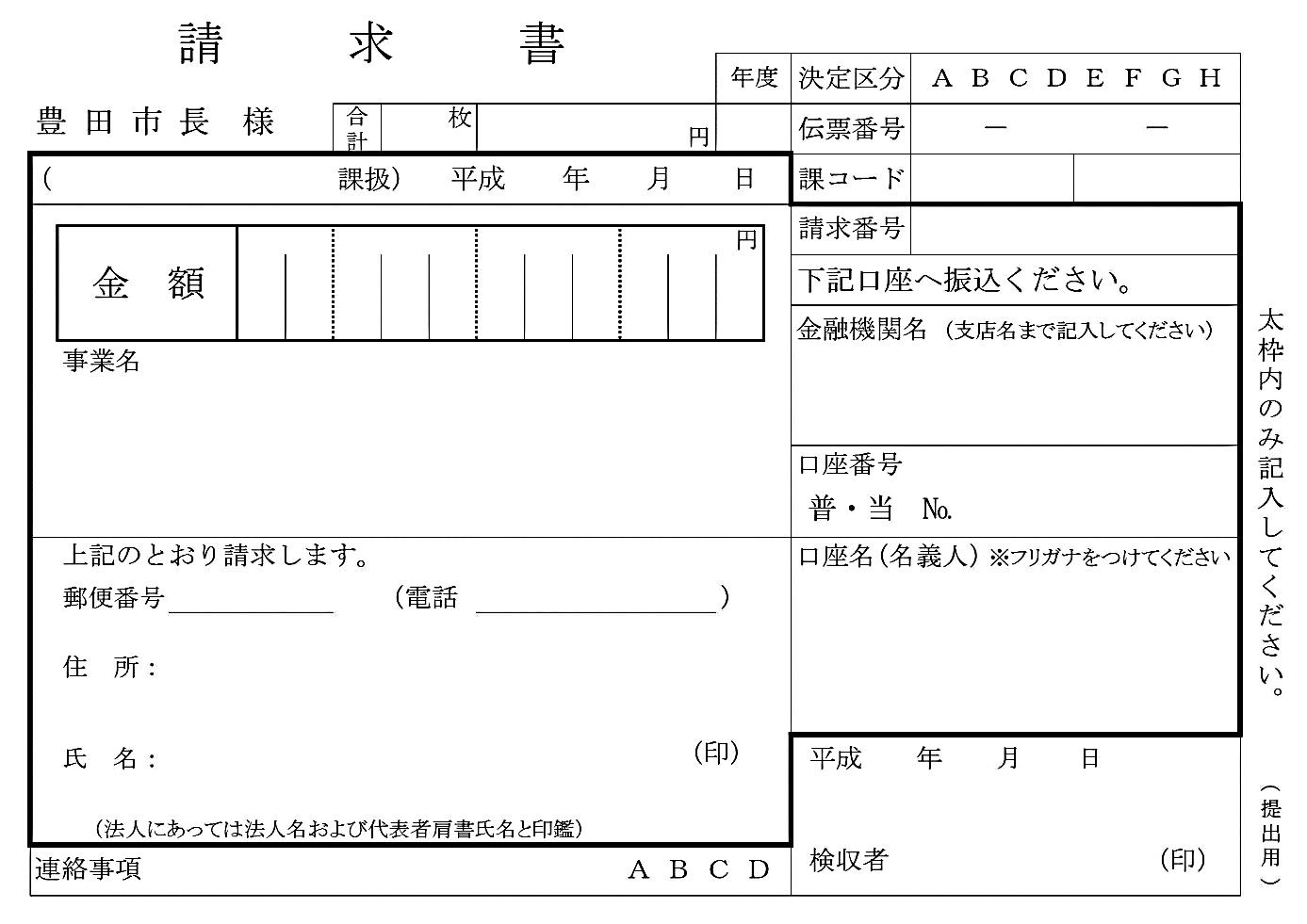 